Зеркальные декорации и новинки!Зеркальные декорации.Зеркальная фотозона 2х3м. Цена аренды – 15000р.Зеркальная фотозона, декорированная воздушными шарами. Цена аренды и работ – 30000р.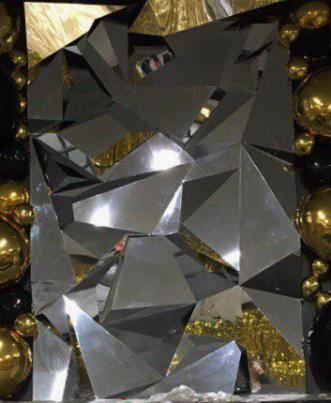 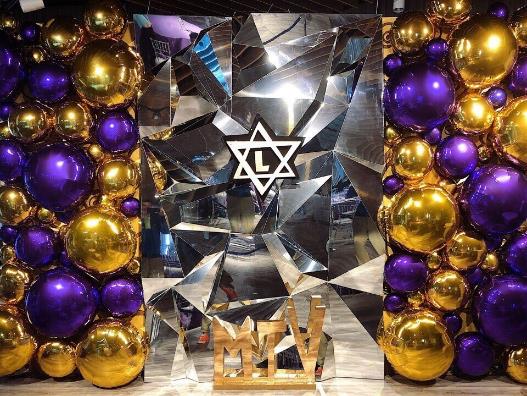 Фотозона «Звезда». Цена аренды – 100000р. 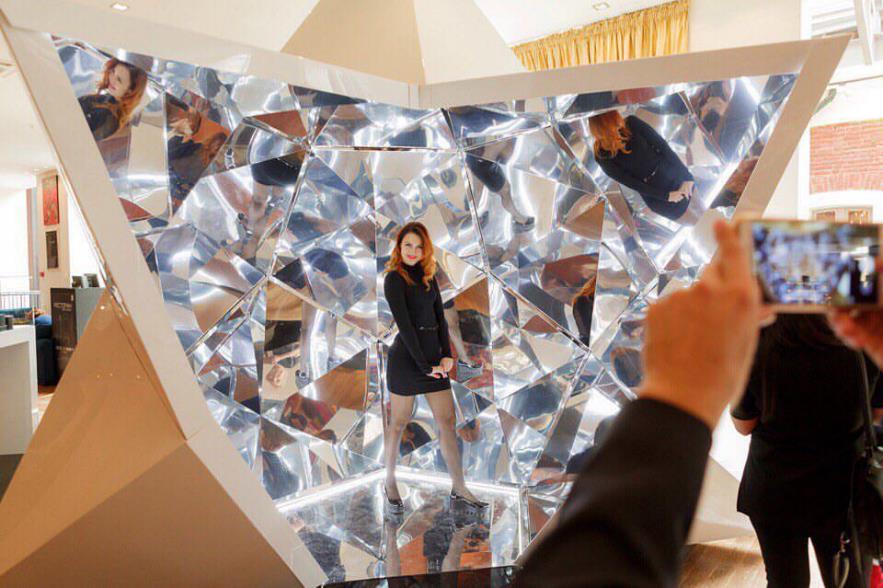 Зеркальная стойка «Cartier». Высота 100см, ширина 130см, глубина 61см. Может использоваться под диджейский пульт, как ресепшн или стойка-президиум. Цена аренды – 10000р.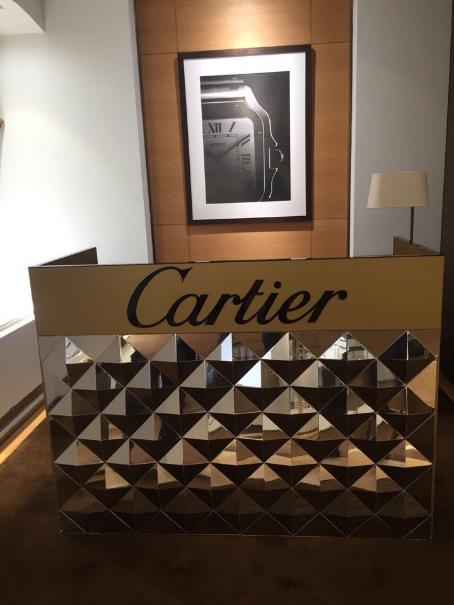 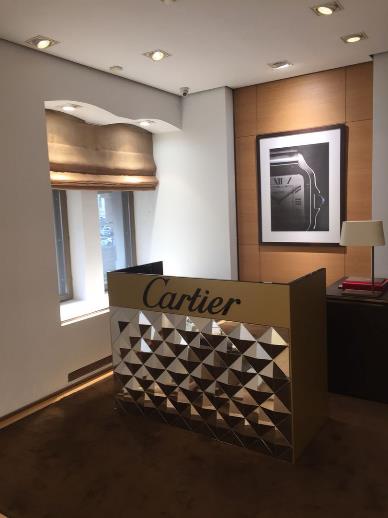 Зеркальные шары разного диаметра (17 шт.: 30см – 1шт, 25см – 9шт, 20см – 3шт, 15см – 2шт, 10см – 2шт) – 2000р.Зеркальный шар 60см – 2000р.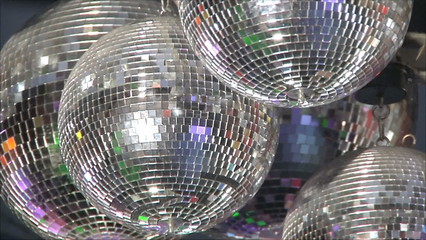 Вертикальное зеркало в черной раме, конец XIX века. В комплекте идут специальные стойки для крепежа зеркала на земле и крепеж для подвешивания на стену.  Размер: 70х235см. Цена аренды – 5000р.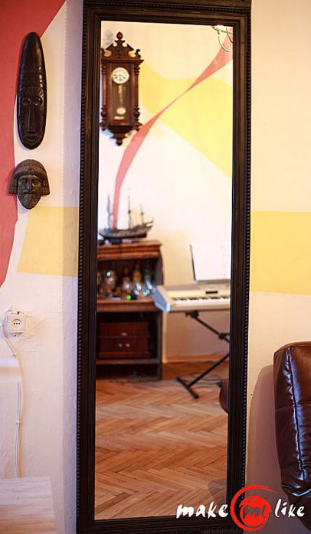 Зеркальная маска. Высота – 150см. Цена аренды – 5000р. Цена аренды с доставкой, монтажом/демонтажем и обратной транспортировкой – 10000р. 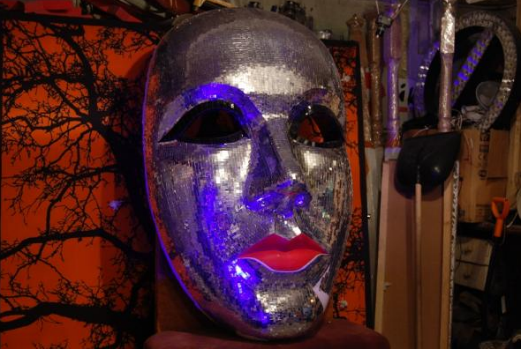 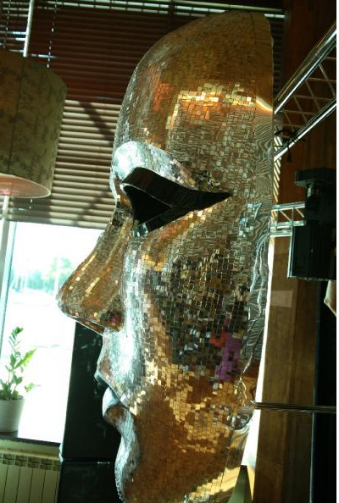 Новинки. Фотозона «Полумесяц». Баннер, глянцевый пол, облака, полумесяц со встроенными лампочками. Размер полумесяца 2х2м.Цена аренды полумесяца – 10000р.Цена аренды фотозоны полностью – 25000р. 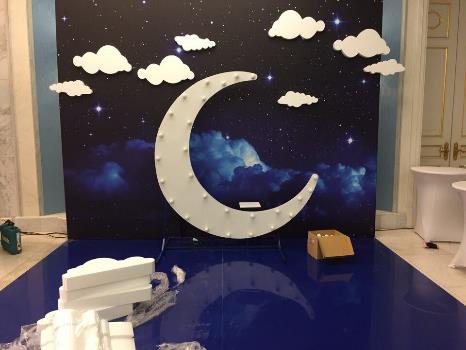 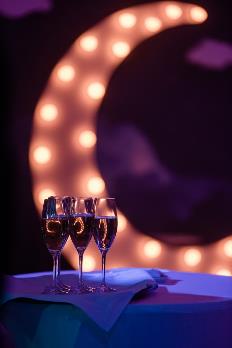 Большое белое облако с отверстиями для рук. Цена аренды – 10000р. 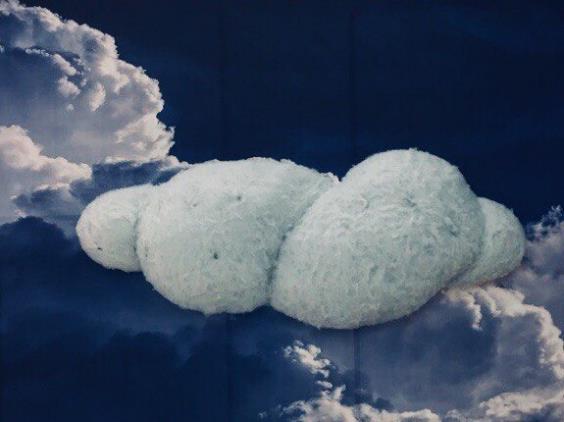 Знаки Пацифик. Материал – пенопласт. В наличии 26шт разного цвета (желтый - 14шт, зеленый - 2шт, синий - 5шт, красный - 5шт). Можно подвесить к потолку или составить гирлянду.Цена аренды – 500р/шт.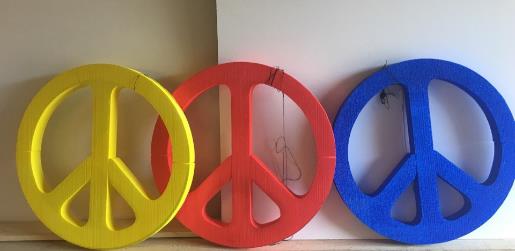 Золотой виноград. Оформление световых ферм, беседок и других объектов гроздьями золотого винограда.Цена оформления – 50000р. 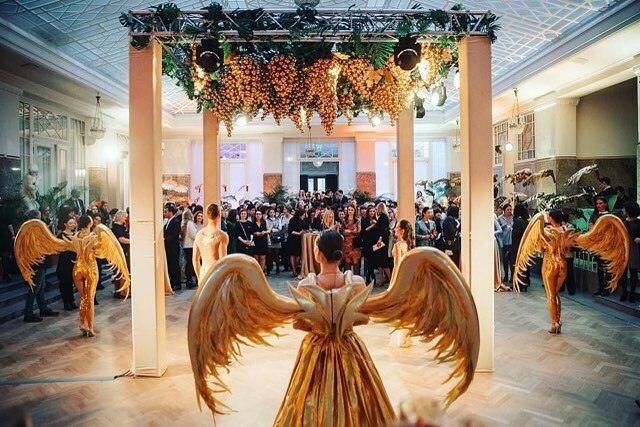 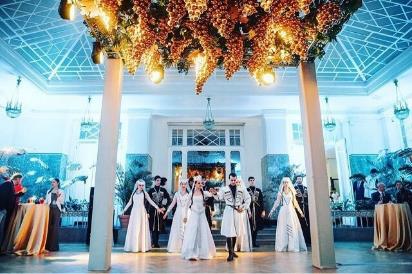 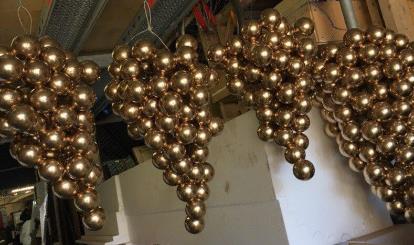 Золотые гранаты. Материал: пенопласт, диаметр: 80см, в наличии 2шт.Цена аренды – 1000р/шт.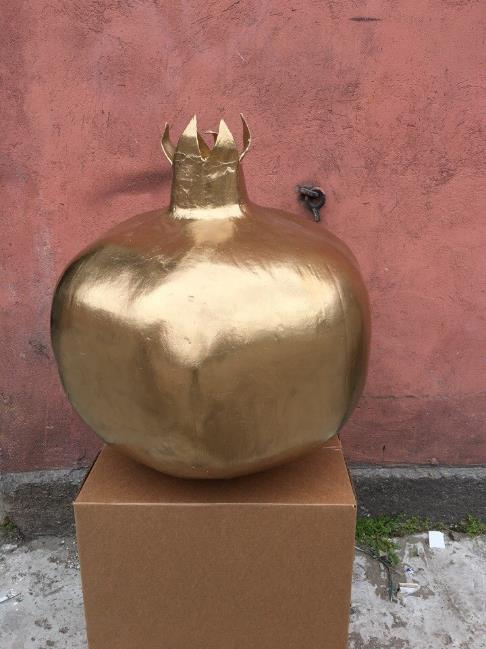 Декоративные скалы и камни. В ассортименте. Размеры от 1,5 до 2,5 м. Материал: пенопласт.Стоимость аренды: 3000р/шт. 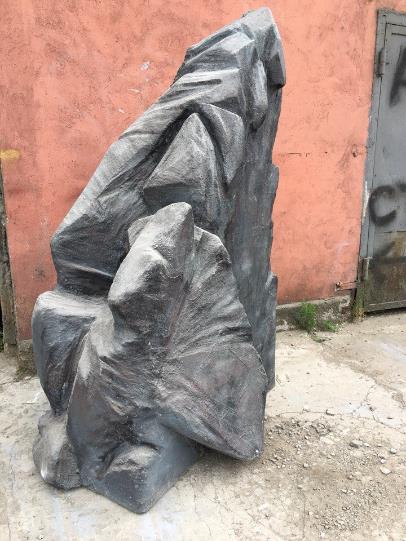 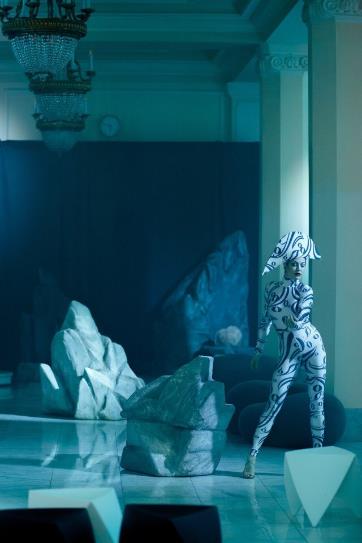 Декоративные леденцы. Материал: пенопласт, диаметр: 60см, высота на палочке: 2м. Возможно прикрепить любой логотип. В наличии 2шт.Стоимость аренды – 2000р/шт. 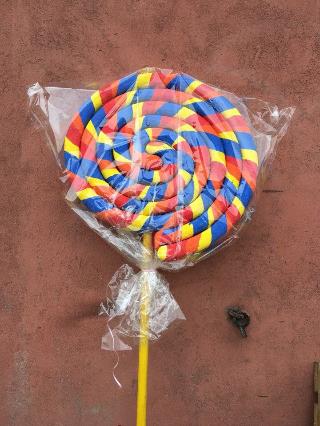 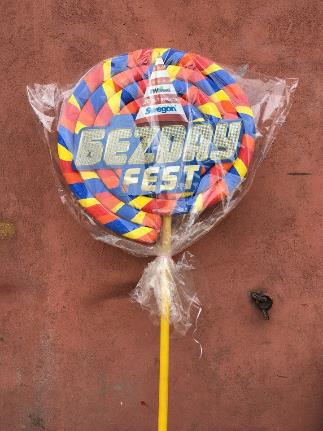 Ключи серебряные. Около 70см. В наличии 6шт. Цена аренды – 500р/шт.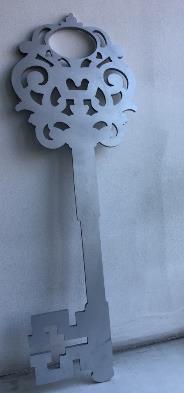  Кусты искусственные. Диаметр: 60см, высота 75см. В наличии 12шт.Цена аренды – 1000р/шт. 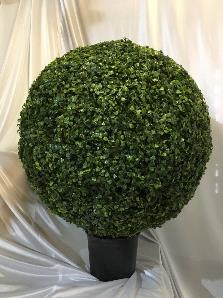  Белые деревья из натуральных веток. Разного размера. Цена аренды – от 10000р. 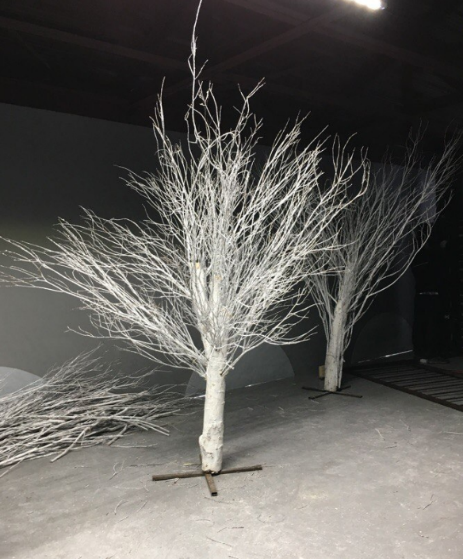  Часы вокзальные на фонарном столбе. Размер: столб 2,5м, диаметр часов 42см. Цена аренды – 4000р.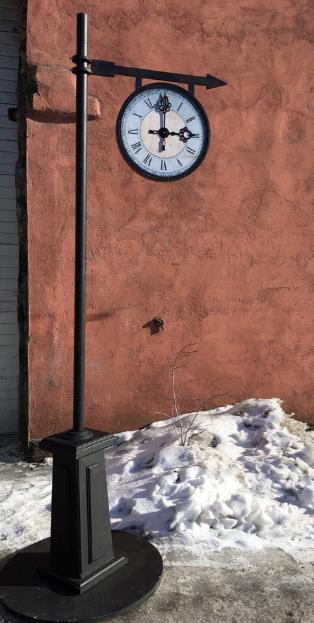 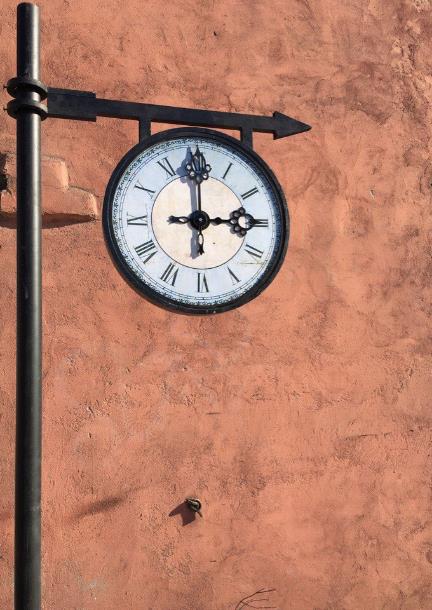  Карета. 3,5х2,4м. Цена аренды – 15000р.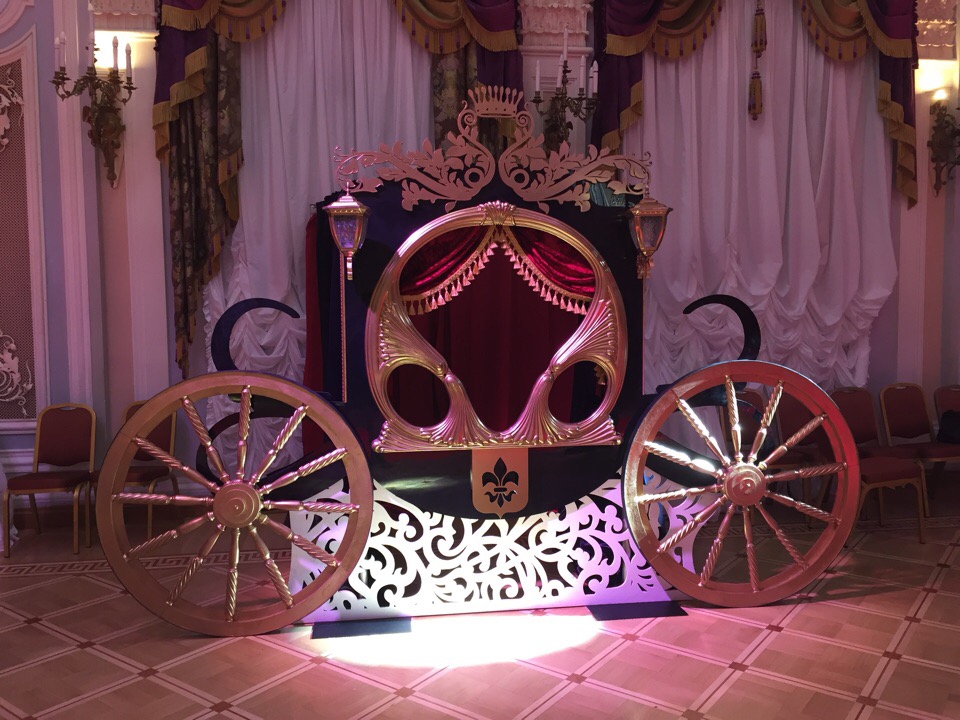  Фотозона с зонтиком. Зонтик – 150смВысота фотозоны – 4м (задник – баннер), ширина – 3м. Цена аренды – 20000р. 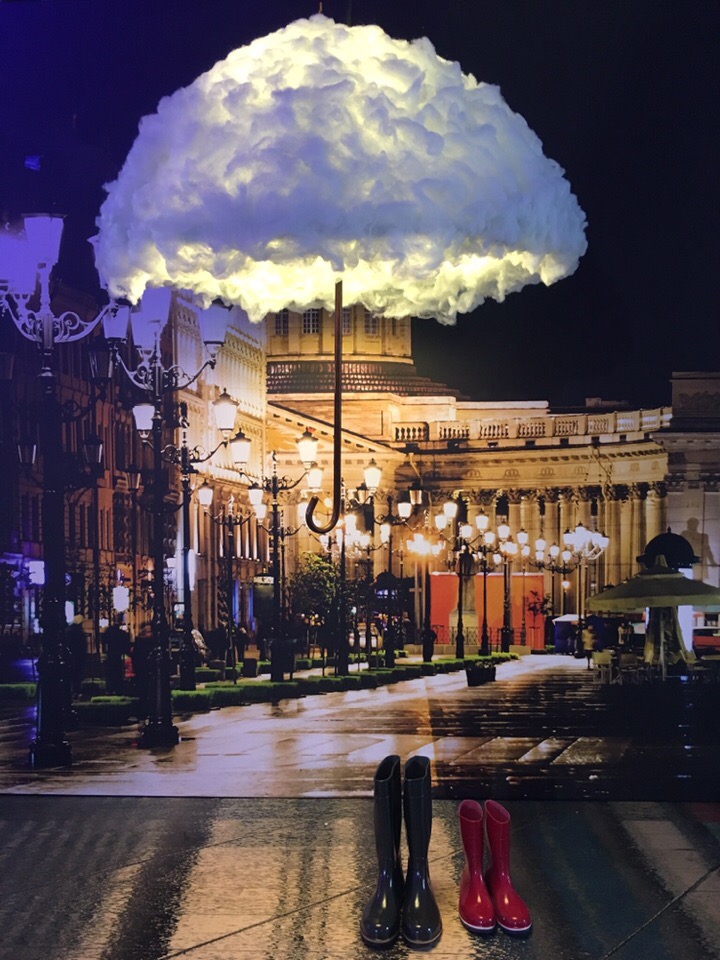 